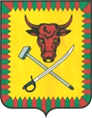 АДМИНИСТРАЦИЯ МУНИЦИПАЛЬНОГО РАЙОНА«ЧИТИНСКИЙ РАЙОН» ПОСТАНОВЛЕНИЕот 26 марта 2021 года                                                                                  № 33-НПАг. Чита«Об отмене режима функционирования«Чрезвычайная ситуация» на объекте на строящимся объекте «Реконструкция объекта под среднюю общеобразовательную школу в с. Сохондо по адресу: Забайкальский край, Читинский район, с. Сохондо, ул. Школьная, 4А»» в сельском поселении «Сохондинское»»В соответствии с Федеральным законом от 21.12.1994 года № 68-ФЗ «О защите населения и территорий от чрезвычайных ситуаций природного и техногенного характера», руководствуясь ст. 8 Устава муниципального района «Читинский район», Положением о Читинском районном звене территориальной подсистемы единой государственной системы предупреждения и ликвидации чрезвычайных ситуаций Забайкальского края, и в связи прекращением действия условий и факторов, послуживших основанием для введения режима чрезвычайной ситуации Постановлением администрации муниципального района «Читинский район» от 27.05.2019 года № 1242, администрация муниципального района «Читинский район» постановляет:1. Отменить с 12.00 26.03.2021 года режим чрезвычайной ситуации, введенный постановлением администрации муниципального района «Читинский район» от 27.05.2019 года № 1242 «О введении режима функционирования «Чрезвычайная ситуация» на объекте на строящимся объекте «Реконструкция объекта под среднюю общеобразовательную школу в с. Сохондо по адресу: Забайкальский край, Читинский район, с. Сохондо, ул. Школьная, 4А»» в сельском поселении «Сохондинское»».2. Признать утратившим силу постановление администрации муниципального района «Читинский район» от 27.05.2019 года № 1242 «О введении режима функционирования «Чрезвычайная ситуация» на объекте на строящимся объекте «Реконструкция объекта под среднюю общеобразовательную школу в с. Сохондо по адресу: Забайкальский край, Читинский район, с. Сохондо, ул. Школьная, 4А»» в сельском поселении «Сохондинское»»3. Постановление опубликовать на официальном сайте администрации муниципального района «Читинский район».Врио главы муниципального района «Читинский район»                                                                          В.А.ХолмогоровИсп. И.В.МожаровТел. 32-36-70